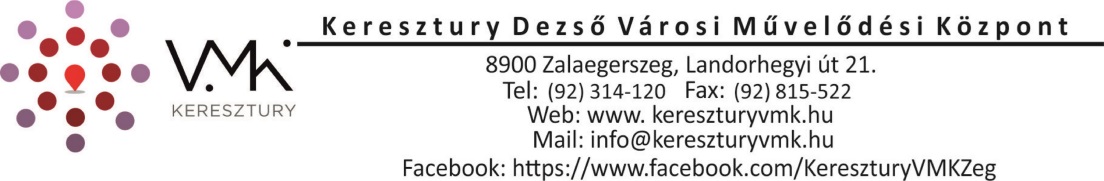 EFOP-3.3.2-16-2016-00213NEVEZÉSI LAP„Kossuth katonája leszek…” történelmi, honismereti vetélkedőreVisszaküldési cím: KDVMK- Apáczai Csere János Művelődési Központ8900 Zalaegerszeg, Apáczai tér 5.vagy e-mail: apaczai.titkarsag@gmail.comNevezési határidő: 2018. március 1.Kelt: ………………………………., 2018. …………………………                                                                                       ………..…………………                                                                                                 FELKÉSZÍTŐ TANÁR Iskola neve:Iskola címe:Csapat neve:3 fős csapat tagjai:1.2.3.Osztály:Felkészítő tanár neve:Elérhetősége:(telefon, e-mail)